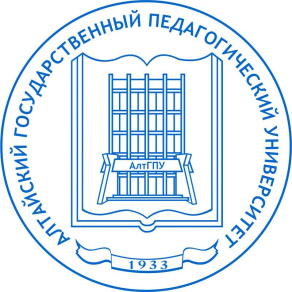 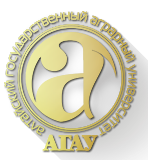 Информационное письмо21 марта 2019 года в 12.30 пр. Красноармейский, 98, ауд.223 конференц-залФГБОУ ВО «Алтайский государственный аграрный университет»иФГБОУ ВО«Алтайский государственный педагогический университет»проводят Межвузовский круглый стол«У экстремизма нет будущего»Основные темы для обсуждения:• История происхождения экстремизма.•.Социальные причины и условия, питающие экстремизм. • Экстремизм в Интернете.• Деятельность молодежных экстремистских группировок и движений.•Культура межнационального общения, законопослушность, мобильность, активная гражданской позиции, правовая грамотность студентов.• Формирование патриотического сознания молодежи.• Комплексные меры по профилактике экстремизма.• Консолидация и творческая реализация личности в среде сверстников.• Защита молодежи от вовлечения в экстремистскую деятельность.• Социально-психологические предпосылки молодежного экстремизма.• Системный подход в профилактической деятельности учреждений высшего образования Алтайского края.Участники преподаватели, аспиранты, магистранты, студенты. Модераторы:Обрывко Евгения Ивановна, ст.преп. кафедры педагогикиАлтГПУ.Шмидт Анна Александровна, психолог АГАУЗаявка на участие в межвузовском круглом столе «У экстремизма нет будущего». Все интересующие вопросы можно задать по тел.: +7(913) 2318971 –Евгения Ивановна Обрывко.+7 (963) 5201741 – Шмидт Анна Александровна Ф.И.О. участникаУчебное заведениеДолжностьУчёная степень, учёное званиеКурсГруппа Тема выступленияФорма участия в работе круглого столаочная(с выступлением / без выступления)